Uczniowie koła matematyczno-informatycznego działającego przy Publicznej Szkole Podstawowej w Ziminie wraz z Panią mgr Weroniką Bartkowiak– utalentowaną i bardzo mądrą nauczycielką matematyki i zajęć komputerowych ubiegali się o ,,Certyfikat Przyjaciela Matematycznego Zoo’’. Przez dwa tygodnie przygotowywaliśmy plakat oraz kolaż wykonany przy pomocy programów graficznych. Wszyscy bardzo się nad tym napracowali, ale końcowy efekt był zadowalający. Dzięki pracy przy projekcie poszerzaliśmy swoją wiedzę np. o Albercie Einsteinie- wielkim fizyku i matematyku, różnych ciekawostkach matematycznych oraz doskonaliliśmy swoje umiejętności informatyczne. Praca nad projektem okazała się bardzo ciekawa i dała nam wiele satysfakcji.Uczniowie kółka matematyczno – informatycznego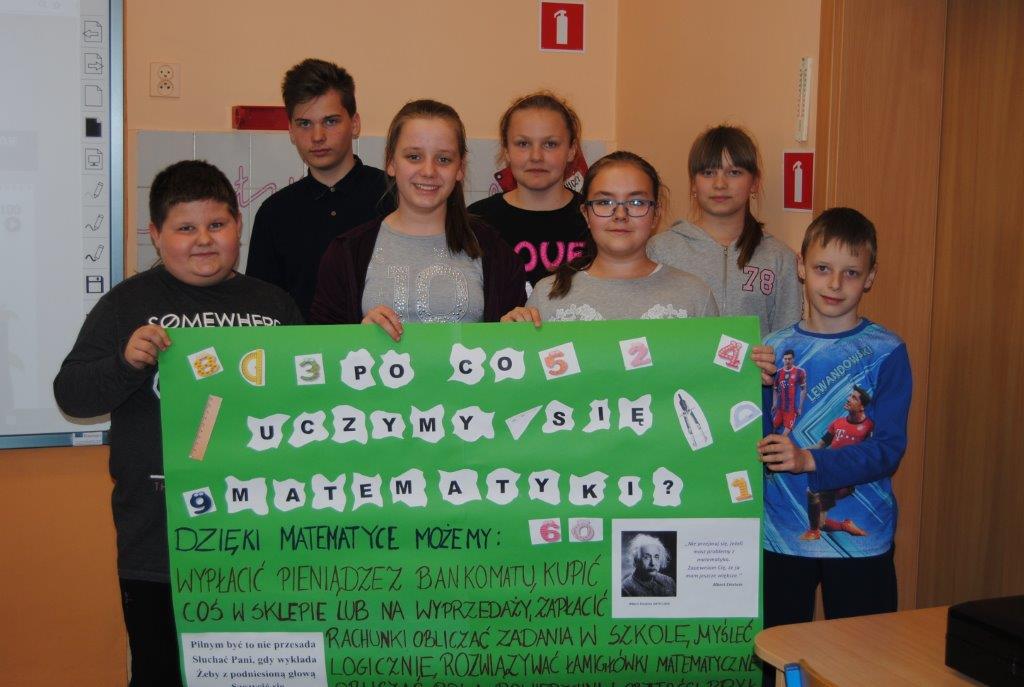 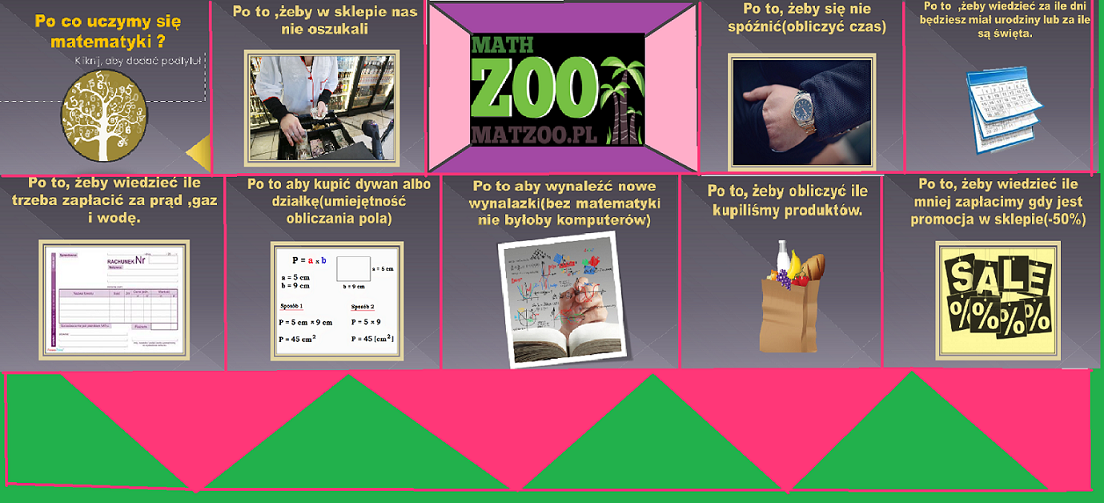 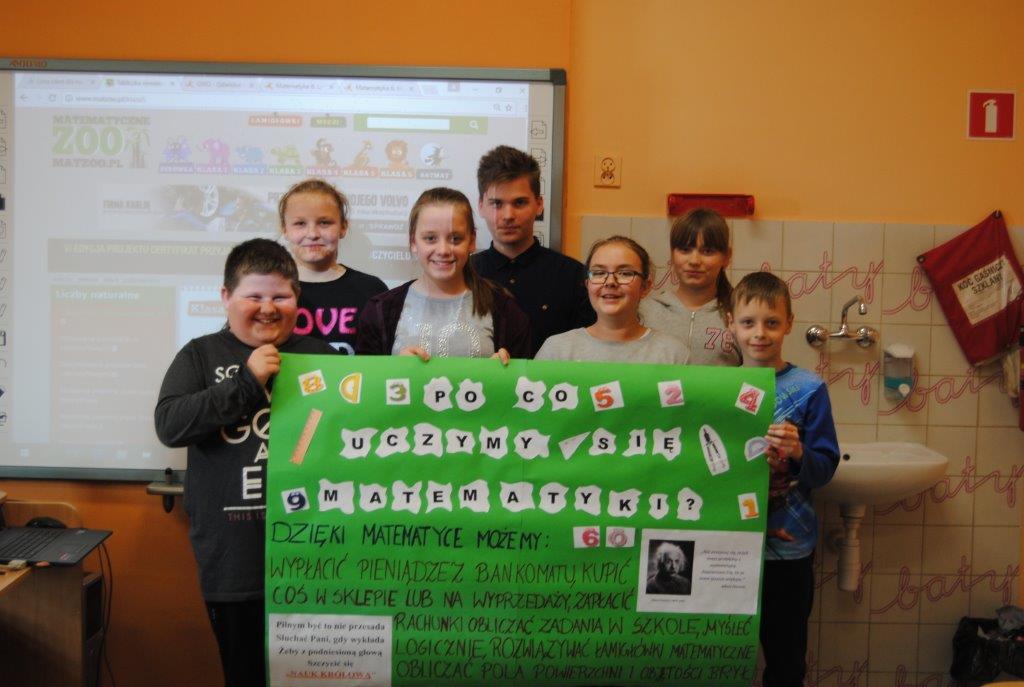 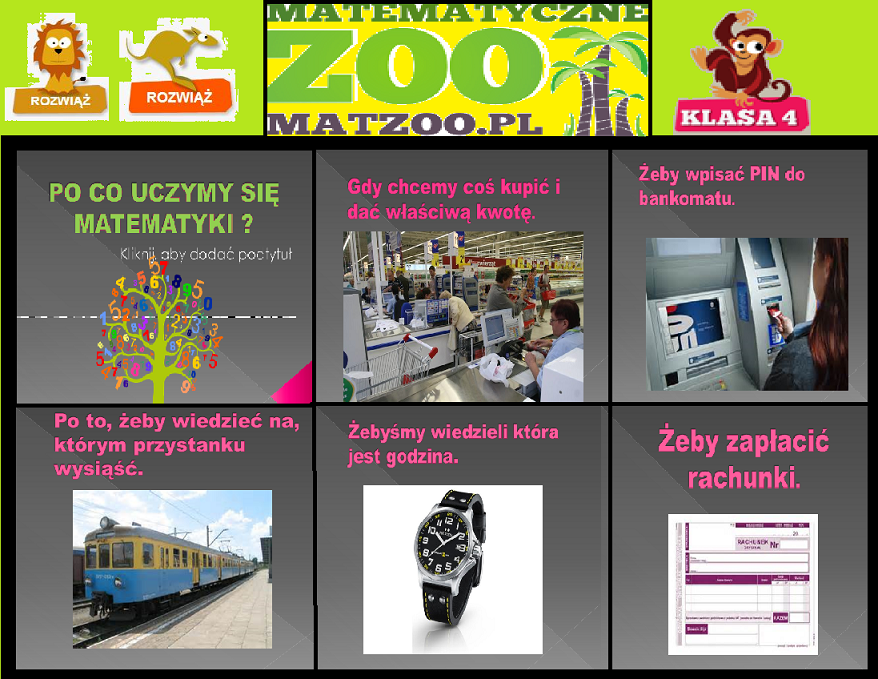 